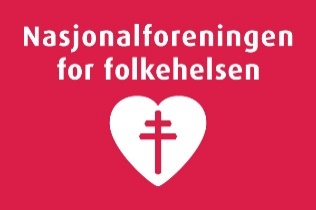 Nettverkskartlegging – eksempel og malDette skjemaet kan fylles ut av kontaktperson sammen med den som har demens og pårørende for å kartlegge nettverket (familie, venner, naboer, kollegaer og bekjente) rundt familien og hva som finnes av ressurser som kan være til hjelp i en ny livssituasjon. Hverdagslivets aktiviteterNavn, relasjonKonrad Berg, kamerat og naboKontaktinfoAktivitet:Spiser kveldsmat sammen med Sivert på tirsdager når kona er på trening Beskrivelse:Lager mat sammen med Sivert og er hjemme sammen med ham til kona er tilbake fra terningNavn, relasjonKontaktinfoAktivitet: Beskrivelse:Nærmiljø og samfunnNavn, relasjonAnne Hansen, venninneKontaktinfoAktivitet:Styremøte i lokal demensforeningBeskrivelse:Anne henter og bringer til møtet og hjelper til med å gå igjennom sakspapirene og forberede møter.Fysisk og psykisk helseNavn, relasjonArne Hansen, brorKontaktinfoAktivitet:Følge til tannlege:Beskrivelse:Kona gjør avtale om å hente og bringe.Arne Hansen henter og bringer, er med inn til tannlegen.Kona tar kontakt hvis det er noe som må følges opp av koordinator / kontaktperson.